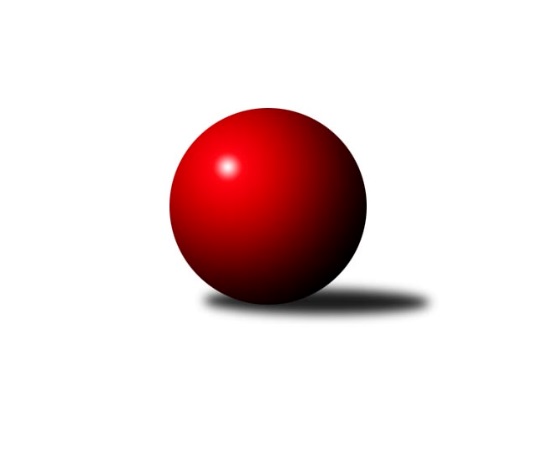 Č.15Ročník 2018/2019	5.6.2024 2. KLM B 2018/2019Statistika 15. kolaTabulka družstev:		družstvo	záp	výh	rem	proh	skore	sety	průměr	body	plné	dorážka	chyby	1.	KK Vyškov	15	10	3	2	78.0 : 42.0 	(208.5 : 151.5)	3389	23	2244	1145	17.1	2.	KK Blansko	15	9	1	5	73.0 : 47.0 	(188.0 : 172.0)	3264	19	2197	1066	29.1	3.	TJ Spartak Přerov	15	9	0	6	72.0 : 48.0 	(197.0 : 163.0)	3373	18	2243	1130	23.7	4.	HKK Olomouc	15	8	0	7	60.0 : 60.0 	(177.0 : 183.0)	3321	16	2226	1095	25.9	5.	VKK Vsetín	15	8	0	7	60.0 : 60.0 	(175.5 : 184.5)	3287	16	2197	1090	27.5	6.	SKK Dubňany	15	8	0	7	59.0 : 61.0 	(182.0 : 178.0)	3296	16	2212	1085	25.6	7.	TJ Sokol Vracov	15	6	3	6	58.5 : 61.5 	(179.0 : 181.0)	3250	15	2191	1059	27.9	8.	TJ Sokol Husovice B	15	6	2	7	59.0 : 61.0 	(171.0 : 189.0)	3279	14	2209	1070	26.5	9.	KK Mor.Slávia Brno	15	5	3	7	53.5 : 66.5 	(174.0 : 186.0)	3270	13	2187	1082	27.8	10.	TJ Sokol Chvalíkovice	15	6	0	9	52.5 : 67.5 	(176.0 : 184.0)	3265	12	2194	1071	31.1	11.	TJ Sl. Kamenice nad Lipou	15	4	1	10	50.5 : 69.5 	(172.0 : 188.0)	3269	9	2186	1083	29.5	12.	TJ Unie Hlubina	15	4	1	10	44.0 : 76.0 	(160.0 : 200.0)	3237	9	2167	1070	29.7Tabulka doma:		družstvo	záp	výh	rem	proh	skore	sety	průměr	body	maximum	minimum	1.	KK Blansko	8	6	1	1	43.0 : 21.0 	(103.5 : 88.5)	3326	13	3402	3253	2.	SKK Dubňany	7	6	0	1	38.0 : 18.0 	(94.0 : 74.0)	3352	12	3436	3278	3.	VKK Vsetín	8	6	0	2	38.0 : 26.0 	(97.0 : 95.0)	3260	12	3341	3178	4.	KK Mor.Slávia Brno	8	4	3	1	37.5 : 26.5 	(97.0 : 95.0)	3312	11	3421	3265	5.	KK Vyškov	7	5	0	2	38.0 : 18.0 	(102.0 : 66.0)	3415	10	3505	3303	6.	TJ Spartak Přerov	8	5	0	3	42.0 : 22.0 	(108.5 : 83.5)	3411	10	3524	3323	7.	TJ Sokol Vracov	8	4	2	2	37.0 : 27.0 	(101.5 : 90.5)	3397	10	3481	3327	8.	TJ Sokol Chvalíkovice	8	5	0	3	33.5 : 30.5 	(96.5 : 95.5)	3227	10	3292	3149	9.	TJ Sokol Husovice B	9	4	1	4	36.0 : 36.0 	(107.5 : 108.5)	3364	9	3483	3278	10.	HKK Olomouc	8	4	0	4	32.0 : 32.0 	(98.0 : 94.0)	3321	8	3399	3263	11.	TJ Unie Hlubina	7	3	0	4	25.0 : 31.0 	(79.5 : 88.5)	3063	6	3205	2947	12.	TJ Sl. Kamenice nad Lipou	4	1	0	3	14.0 : 18.0 	(48.0 : 48.0)	3343	2	3440	3271Tabulka venku:		družstvo	záp	výh	rem	proh	skore	sety	průměr	body	maximum	minimum	1.	KK Vyškov	8	5	3	0	40.0 : 24.0 	(106.5 : 85.5)	3386	13	3498	3281	2.	TJ Spartak Přerov	7	4	0	3	30.0 : 26.0 	(88.5 : 79.5)	3368	8	3483	3222	3.	HKK Olomouc	7	4	0	3	28.0 : 28.0 	(79.0 : 89.0)	3321	8	3507	3018	4.	TJ Sl. Kamenice nad Lipou	11	3	1	7	36.5 : 51.5 	(124.0 : 140.0)	3263	7	3388	3019	5.	KK Blansko	7	3	0	4	30.0 : 26.0 	(84.5 : 83.5)	3255	6	3385	3067	6.	TJ Sokol Husovice B	6	2	1	3	23.0 : 25.0 	(63.5 : 80.5)	3265	5	3447	3104	7.	TJ Sokol Vracov	7	2	1	4	21.5 : 34.5 	(77.5 : 90.5)	3229	5	3378	3086	8.	VKK Vsetín	7	2	0	5	22.0 : 34.0 	(78.5 : 89.5)	3290	4	3396	3136	9.	SKK Dubňany	8	2	0	6	21.0 : 43.0 	(88.0 : 104.0)	3290	4	3385	3185	10.	TJ Unie Hlubina	8	1	1	6	19.0 : 45.0 	(80.5 : 111.5)	3259	3	3362	3168	11.	TJ Sokol Chvalíkovice	7	1	0	6	19.0 : 37.0 	(79.5 : 88.5)	3271	2	3390	3085	12.	KK Mor.Slávia Brno	7	1	0	6	16.0 : 40.0 	(77.0 : 91.0)	3264	2	3403	3130Tabulka podzimní části:		družstvo	záp	výh	rem	proh	skore	sety	průměr	body	doma	venku	1.	KK Vyškov	11	6	3	2	55.0 : 33.0 	(151.5 : 112.5)	3381	15 	4 	0 	2 	2 	3 	0	2.	HKK Olomouc	11	7	0	4	48.0 : 40.0 	(132.0 : 132.0)	3327	14 	4 	0 	3 	3 	0 	1	3.	KK Blansko	11	6	1	4	51.0 : 37.0 	(137.5 : 126.5)	3283	13 	4 	1 	1 	2 	0 	3	4.	TJ Spartak Přerov	11	6	0	5	51.0 : 37.0 	(145.5 : 118.5)	3392	12 	4 	0 	3 	2 	0 	2	5.	TJ Sokol Husovice B	11	6	0	5	46.0 : 42.0 	(130.0 : 134.0)	3291	12 	4 	0 	3 	2 	0 	2	6.	SKK Dubňany	11	6	0	5	42.0 : 46.0 	(133.0 : 131.0)	3290	12 	5 	0 	0 	1 	0 	5	7.	TJ Sokol Vracov	11	4	3	4	42.5 : 45.5 	(134.0 : 130.0)	3264	11 	3 	2 	1 	1 	1 	3	8.	KK Mor.Slávia Brno	11	4	2	5	41.5 : 46.5 	(123.5 : 140.5)	3272	10 	3 	2 	1 	1 	0 	4	9.	VKK Vsetín	11	5	0	6	41.0 : 47.0 	(130.0 : 134.0)	3277	10 	4 	0 	1 	1 	0 	5	10.	TJ Sokol Chvalíkovice	11	4	0	7	38.5 : 49.5 	(125.5 : 138.5)	3251	8 	4 	0 	2 	0 	0 	5	11.	TJ Unie Hlubina	11	4	0	7	35.0 : 53.0 	(117.5 : 146.5)	3220	8 	3 	0 	2 	1 	0 	5	12.	TJ Sl. Kamenice nad Lipou	11	3	1	7	36.5 : 51.5 	(124.0 : 140.0)	3263	7 	0 	0 	0 	3 	1 	7Tabulka jarní části:		družstvo	záp	výh	rem	proh	skore	sety	průměr	body	doma	venku	1.	KK Vyškov	4	4	0	0	23.0 : 9.0 	(57.0 : 39.0)	3422	8 	1 	0 	0 	3 	0 	0 	2.	KK Blansko	4	3	0	1	22.0 : 10.0 	(50.5 : 45.5)	3256	6 	2 	0 	0 	1 	0 	1 	3.	TJ Spartak Přerov	4	3	0	1	21.0 : 11.0 	(51.5 : 44.5)	3353	6 	1 	0 	0 	2 	0 	1 	4.	VKK Vsetín	4	3	0	1	19.0 : 13.0 	(45.5 : 50.5)	3308	6 	2 	0 	1 	1 	0 	0 	5.	SKK Dubňany	4	2	0	2	17.0 : 15.0 	(49.0 : 47.0)	3339	4 	1 	0 	1 	1 	0 	1 	6.	TJ Sokol Vracov	4	2	0	2	16.0 : 16.0 	(45.0 : 51.0)	3275	4 	1 	0 	1 	1 	0 	1 	7.	TJ Sokol Chvalíkovice	4	2	0	2	14.0 : 18.0 	(50.5 : 45.5)	3277	4 	1 	0 	1 	1 	0 	1 	8.	KK Mor.Slávia Brno	4	1	1	2	12.0 : 20.0 	(50.5 : 45.5)	3288	3 	1 	1 	0 	0 	0 	2 	9.	TJ Sl. Kamenice nad Lipou	4	1	0	3	14.0 : 18.0 	(48.0 : 48.0)	3343	2 	1 	0 	3 	0 	0 	0 	10.	TJ Sokol Husovice B	4	0	2	2	13.0 : 19.0 	(41.0 : 55.0)	3296	2 	0 	1 	1 	0 	1 	1 	11.	HKK Olomouc	4	1	0	3	12.0 : 20.0 	(45.0 : 51.0)	3317	2 	0 	0 	1 	1 	0 	2 	12.	TJ Unie Hlubina	4	0	1	3	9.0 : 23.0 	(42.5 : 53.5)	3207	1 	0 	0 	2 	0 	1 	1 Zisk bodů pro družstvo:		jméno hráče	družstvo	body	zápasy	v %	dílčí body	sety	v %	1.	Tomáš Žižlavský 	TJ Sokol Husovice B 	11	/	11	(100%)	32.5	/	44	(74%)	2.	Petr Pevný 	KK Vyškov 	11	/	14	(79%)	37.5	/	56	(67%)	3.	Vlastimil Bělíček 	VKK Vsetín  	11	/	15	(73%)	40.5	/	60	(68%)	4.	Jakub Flek 	KK Blansko  	11	/	15	(73%)	39.5	/	60	(66%)	5.	Miroslav Milan 	KK Mor.Slávia Brno 	11	/	15	(73%)	35.5	/	60	(59%)	6.	Jiří Staněk 	TJ Sokol Chvalíkovice 	10.5	/	15	(70%)	39	/	60	(65%)	7.	Ondřej Ševela 	SKK Dubňany  	10	/	13	(77%)	40	/	52	(77%)	8.	Michal Pytlík 	TJ Spartak Přerov 	10	/	13	(77%)	37	/	52	(71%)	9.	Michal Albrecht 	HKK Olomouc 	10	/	15	(67%)	38.5	/	60	(64%)	10.	Kamil Bartoš 	HKK Olomouc 	10	/	15	(67%)	37	/	60	(62%)	11.	Karel Dúška 	TJ Sl. Kamenice nad Lipou 	10	/	15	(67%)	35	/	60	(58%)	12.	David Dúška 	TJ Sl. Kamenice nad Lipou 	10	/	15	(67%)	33	/	60	(55%)	13.	Jakub Pleban 	TJ Spartak Přerov 	9	/	12	(75%)	26.5	/	48	(55%)	14.	Petr Sehnal 	KK Blansko  	9	/	12	(75%)	26	/	48	(54%)	15.	Milan Klika 	KK Mor.Slávia Brno 	9	/	14	(64%)	30	/	56	(54%)	16.	Pavel Antoš 	KK Mor.Slávia Brno 	9	/	15	(60%)	33.5	/	60	(56%)	17.	Michal Zelený 	SKK Dubňany  	8	/	12	(67%)	30.5	/	48	(64%)	18.	Jiří Trávníček 	KK Vyškov 	8	/	12	(67%)	25.5	/	48	(53%)	19.	Radek Hendrych 	TJ Sokol Chvalíkovice 	8	/	12	(67%)	25	/	48	(52%)	20.	Pavel Polanský ml.	TJ Sokol Vracov 	8	/	13	(62%)	31.5	/	52	(61%)	21.	Jiří Divila 	TJ Spartak Přerov 	8	/	13	(62%)	29	/	52	(56%)	22.	Petr Havíř 	KK Blansko  	8	/	14	(57%)	29.5	/	56	(53%)	23.	Vladimír Valenta 	TJ Sokol Chvalíkovice 	8	/	15	(53%)	36.5	/	60	(61%)	24.	Luděk Rychlovský 	KK Vyškov 	7	/	10	(70%)	28	/	40	(70%)	25.	Tomáš Procházka 	KK Vyškov 	7	/	10	(70%)	25	/	40	(63%)	26.	Martin Dolák 	VKK Vsetín  	7	/	10	(70%)	24	/	40	(60%)	27.	Tomáš Šerák 	SKK Dubňany  	7	/	11	(64%)	22	/	44	(50%)	28.	Josef Linhart 	TJ Unie Hlubina 	7	/	13	(54%)	30	/	52	(58%)	29.	Jiří Radil 	TJ Sokol Husovice B 	7	/	13	(54%)	23.5	/	52	(45%)	30.	Roman Flek 	KK Blansko  	7	/	14	(50%)	25.5	/	56	(46%)	31.	František Svoboda 	TJ Sokol Vracov 	6.5	/	10	(65%)	24.5	/	40	(61%)	32.	Jakub Ouhel 	TJ Sl. Kamenice nad Lipou 	6.5	/	13	(50%)	23.5	/	52	(45%)	33.	Zdeněk Macháček 	TJ Spartak Přerov 	6	/	9	(67%)	21	/	36	(58%)	34.	Tomáš Kordula 	TJ Sokol Vracov 	6	/	10	(60%)	25	/	40	(63%)	35.	Petr Vácha 	TJ Spartak Přerov 	6	/	10	(60%)	21.5	/	40	(54%)	36.	Jaromír Hendrych 	HKK Olomouc 	6	/	10	(60%)	17.5	/	40	(44%)	37.	Milan Sekanina 	HKK Olomouc 	6	/	11	(55%)	22.5	/	44	(51%)	38.	Václav Kratochvíla 	SKK Dubňany  	6	/	11	(55%)	22.5	/	44	(51%)	39.	Radim Čuřík 	KK Vyškov 	6	/	12	(50%)	24.5	/	48	(51%)	40.	Petr Pavelka 	TJ Spartak Přerov 	6	/	12	(50%)	24	/	48	(50%)	41.	Aleš Staněk 	TJ Sokol Chvalíkovice 	6	/	12	(50%)	24	/	48	(50%)	42.	Tomáš Sasín 	TJ Sokol Vracov 	6	/	12	(50%)	23.5	/	48	(49%)	43.	Tomáš Hambálek 	VKK Vsetín  	6	/	13	(46%)	27	/	52	(52%)	44.	Daniel Bělíček 	VKK Vsetín  	6	/	13	(46%)	21	/	52	(40%)	45.	Josef Touš 	KK Vyškov 	6	/	14	(43%)	30.5	/	56	(54%)	46.	Lukáš Dúška 	TJ Sl. Kamenice nad Lipou 	6	/	14	(43%)	26	/	56	(46%)	47.	Pavel Košťál 	TJ Sokol Husovice B 	6	/	14	(43%)	23	/	56	(41%)	48.	Martin Honc 	KK Blansko  	5	/	5	(100%)	14	/	20	(70%)	49.	Michal Zatyko 	TJ Unie Hlubina 	5	/	9	(56%)	20.5	/	36	(57%)	50.	Miroslav Vejtasa 	TJ Sokol Husovice B 	5	/	10	(50%)	19	/	40	(48%)	51.	Libor Vančura 	VKK Vsetín  	5	/	10	(50%)	16.5	/	40	(41%)	52.	Filip Kordula 	TJ Sokol Vracov 	5	/	11	(45%)	21	/	44	(48%)	53.	David Hendrych 	TJ Sokol Chvalíkovice 	5	/	11	(45%)	19.5	/	44	(44%)	54.	Jan Tužil 	TJ Sokol Vracov 	5	/	12	(42%)	20.5	/	48	(43%)	55.	Přemysl Žáček 	TJ Unie Hlubina 	5	/	13	(38%)	24	/	52	(46%)	56.	Ivo Hostinský 	KK Mor.Slávia Brno 	5	/	13	(38%)	22	/	52	(42%)	57.	Milan Kanda 	TJ Spartak Přerov 	5	/	14	(36%)	25	/	56	(45%)	58.	Miroslav Flek 	KK Blansko  	4	/	4	(100%)	12	/	16	(75%)	59.	Jan Machálek st.	TJ Sokol Husovice B 	4	/	6	(67%)	15.5	/	24	(65%)	60.	Matouš Krajzinger 	HKK Olomouc 	4	/	8	(50%)	16	/	32	(50%)	61.	Petr Šindelář 	TJ Sl. Kamenice nad Lipou 	4	/	9	(44%)	18	/	36	(50%)	62.	Petr Basta 	TJ Unie Hlubina 	4	/	11	(36%)	22.5	/	44	(51%)	63.	Michal Kratochvíla 	SKK Dubňany  	4	/	12	(33%)	22.5	/	48	(47%)	64.	Antonín Kratochvíla 	SKK Dubňany  	4	/	12	(33%)	20.5	/	48	(43%)	65.	Petr Polanský 	TJ Sokol Vracov 	4	/	14	(29%)	24.5	/	56	(44%)	66.	Pavel Ježek 	TJ Sl. Kamenice nad Lipou 	4	/	14	(29%)	23.5	/	56	(42%)	67.	Boštjan Pen 	KK Mor.Slávia Brno 	3.5	/	9	(39%)	15.5	/	36	(43%)	68.	Josef Kotlán 	KK Blansko  	3	/	3	(100%)	8	/	12	(67%)	69.	Jan Ševela 	KK Blansko  	3	/	4	(75%)	11	/	16	(69%)	70.	Pavel Vymazal 	KK Vyškov 	3	/	5	(60%)	12.5	/	20	(63%)	71.	Pavel Marek 	TJ Unie Hlubina 	3	/	5	(60%)	10	/	20	(50%)	72.	Jiří Němec 	HKK Olomouc 	3	/	6	(50%)	14.5	/	24	(60%)	73.	Ladislav Musil 	KK Blansko  	3	/	6	(50%)	9	/	24	(38%)	74.	Tomáš Novosad 	VKK Vsetín  	3	/	8	(38%)	15.5	/	32	(48%)	75.	Zoltán Bagári 	VKK Vsetín  	3	/	8	(38%)	14	/	32	(44%)	76.	Jan Žídek 	TJ Unie Hlubina 	3	/	8	(38%)	13	/	32	(41%)	77.	Marek Dostal 	SKK Dubňany  	3	/	10	(30%)	15	/	40	(38%)	78.	Petr Brablec 	TJ Unie Hlubina 	3	/	11	(27%)	15	/	44	(34%)	79.	David Plšek 	TJ Sokol Husovice B 	3	/	12	(25%)	20.5	/	48	(43%)	80.	Jakub Hnát 	TJ Sokol Husovice B 	3	/	14	(21%)	22	/	56	(39%)	81.	František Kellner 	KK Mor.Slávia Brno 	2	/	2	(100%)	5	/	8	(63%)	82.	Marian Hošek 	HKK Olomouc 	2	/	3	(67%)	7	/	12	(58%)	83.	Martin Bartoš 	TJ Spartak Přerov 	2	/	3	(67%)	6	/	12	(50%)	84.	Michal Hejtmánek 	TJ Unie Hlubina 	2	/	3	(67%)	6	/	12	(50%)	85.	Martin Marek 	TJ Unie Hlubina 	2	/	5	(40%)	7.5	/	20	(38%)	86.	Radim Herůfek 	KK Mor.Slávia Brno 	2	/	6	(33%)	10	/	24	(42%)	87.	Eduard Varga 	KK Vyškov 	2	/	6	(33%)	10	/	24	(42%)	88.	Stanislav Novák 	KK Mor.Slávia Brno 	2	/	8	(25%)	13	/	32	(41%)	89.	Milan Bělíček 	VKK Vsetín  	2	/	8	(25%)	12	/	32	(38%)	90.	Otto Mückstein 	TJ Sokol Chvalíkovice 	2	/	9	(22%)	11.5	/	36	(32%)	91.	Jiří Baslar 	HKK Olomouc 	2	/	9	(22%)	11.5	/	36	(32%)	92.	Jan Machálek ml. ml.	TJ Sokol Husovice B 	1	/	1	(100%)	3	/	4	(75%)	93.	Tomáš Gaspar 	TJ Sokol Vracov 	1	/	1	(100%)	3	/	4	(75%)	94.	Tomáš Válka 	TJ Sokol Husovice B 	1	/	1	(100%)	3	/	4	(75%)	95.	János Víz 	VKK Vsetín  	1	/	1	(100%)	2	/	4	(50%)	96.	Otakar Lukáč 	KK Blansko  	1	/	2	(50%)	3	/	8	(38%)	97.	Martin Gabrhel 	TJ Sokol Husovice B 	1	/	2	(50%)	3	/	8	(38%)	98.	Zdeněk Macháček 	TJ Spartak Přerov 	1	/	2	(50%)	3	/	8	(38%)	99.	Zdeněk Kratochvíla 	SKK Dubňany  	1	/	2	(50%)	3	/	8	(38%)	100.	Milan Podhradský 	TJ Sl. Kamenice nad Lipou 	1	/	2	(50%)	2	/	8	(25%)	101.	František Oliva 	TJ Unie Hlubina 	1	/	3	(33%)	5	/	12	(42%)	102.	Jiří Šindelář 	TJ Sl. Kamenice nad Lipou 	1	/	4	(25%)	5	/	16	(31%)	103.	Karel Kolařík 	KK Blansko  	1	/	8	(13%)	5.5	/	32	(17%)	104.	Břetislav Sobota 	HKK Olomouc 	1	/	11	(9%)	11.5	/	44	(26%)	105.	Roman Janás 	SKK Dubňany  	0	/	1	(0%)	2	/	4	(50%)	106.	Marek Hynar 	TJ Sokol Chvalíkovice 	0	/	1	(0%)	2	/	4	(50%)	107.	Adam Rychtařík 	TJ Sl. Kamenice nad Lipou 	0	/	1	(0%)	2	/	4	(50%)	108.	Martin Bílek 	TJ Sokol Vracov 	0	/	1	(0%)	1.5	/	4	(38%)	109.	Martin Sedlák 	TJ Sokol Husovice B 	0	/	1	(0%)	1	/	4	(25%)	110.	Karel Gabrhel 	TJ Sokol Husovice B 	0	/	1	(0%)	1	/	4	(25%)	111.	Tomáš Rechtoris 	TJ Unie Hlubina 	0	/	1	(0%)	0.5	/	4	(13%)	112.	Robert Pacal 	TJ Sokol Husovice B 	0	/	1	(0%)	0	/	4	(0%)	113.	Filip Kratochvíla 	SKK Dubňany  	0	/	1	(0%)	0	/	4	(0%)	114.	Petr Chodura 	TJ Unie Hlubina 	0	/	1	(0%)	0	/	4	(0%)	115.	Pavel Polanský st.	TJ Sokol Vracov 	0	/	1	(0%)	0	/	4	(0%)	116.	Miroslav Oujezdský 	KK Mor.Slávia Brno 	0	/	2	(0%)	3	/	8	(38%)	117.	Jaroslav Sedlář 	KK Mor.Slávia Brno 	0	/	2	(0%)	2	/	8	(25%)	118.	Jakub Hendrych 	TJ Sokol Chvalíkovice 	0	/	2	(0%)	2	/	8	(25%)	119.	Václav Rábl 	TJ Unie Hlubina 	0	/	2	(0%)	0	/	8	(0%)	120.	Vladimír Kostka 	TJ Sokol Chvalíkovice 	0	/	5	(0%)	6	/	20	(30%)Průměry na kuželnách:		kuželna	průměr	plné	dorážka	chyby	výkon na hráče	1.	TJ Spartak Přerov, 1-6	3382	2257	1124	25.0	(563.8)	2.	TJ Sokol Vracov, 1-6	3376	2243	1132	23.9	(562.7)	3.	KK Vyškov, 1-4	3373	2236	1136	20.5	(562.2)	4.	Kamenice, 1-4	3354	2240	1113	28.6	(559.0)	5.	TJ Sokol Husovice, 1-4	3353	2243	1109	26.3	(558.8)	6.	Dubňany, 1-4	3315	2211	1103	26.5	(552.5)	7.	HKK Olomouc, 1-8	3313	2217	1095	27.3	(552.2)	8.	KK MS Brno, 1-4	3307	2211	1096	27.8	(551.3)	9.	KK Blansko, 1-6	3297	2198	1099	29.1	(549.6)	10.	TJ Opava, 1-4	3240	2179	1061	27.5	(540.2)	11.	TJ Zbrojovka Vsetín, 1-4	3238	2160	1078	26.6	(539.8)	12.	TJ VOKD Poruba, 1-4	3078	2094	983	32.9	(513.0)Nejlepší výkony na kuželnách:TJ Spartak Přerov, 1-6TJ Spartak Přerov	3524	10. kolo	Vlastimil Bělíček 	VKK Vsetín 	647	10. koloTJ Spartak Přerov	3473	11. kolo	Michal Pytlík 	TJ Spartak Přerov	632	10. koloTJ Sokol Husovice B	3447	8. kolo	Michal Pytlík 	TJ Spartak Přerov	632	11. koloHKK Olomouc	3430	6. kolo	Michal Albrecht 	HKK Olomouc	619	6. koloTJ Spartak Přerov	3409	6. kolo	Miroslav Vejtasa 	TJ Sokol Husovice B	616	8. koloTJ Spartak Přerov	3406	8. kolo	Zdeněk Macháček 	TJ Spartak Přerov	613	8. koloKK Mor.Slávia Brno	3403	2. kolo	Michal Pytlík 	TJ Spartak Přerov	610	4. koloVKK Vsetín 	3396	10. kolo	Jiří Staněk 	TJ Sokol Chvalíkovice	610	4. koloTJ Spartak Přerov	3392	4. kolo	Vladimír Valenta 	TJ Sokol Chvalíkovice	609	4. koloSKK Dubňany 	3385	11. kolo	Jiří Divila 	TJ Spartak Přerov	608	6. koloTJ Sokol Vracov, 1-6TJ Sokol Vracov	3481	4. kolo	Michal Pytlík 	TJ Spartak Přerov	638	7. koloTJ Sokol Vracov	3463	15. kolo	Jiří Staněk 	TJ Sokol Chvalíkovice	617	13. koloTJ Spartak Přerov	3456	7. kolo	Radek Hendrych 	TJ Sokol Chvalíkovice	613	13. koloKK Vyškov	3447	2. kolo	Tomáš Sasín 	TJ Sokol Vracov	612	9. koloTJ Sokol Vracov	3411	2. kolo	Ondřej Ševela 	SKK Dubňany 	597	4. koloTJ Sokol Chvalíkovice	3390	13. kolo	Tomáš Sasín 	TJ Sokol Vracov	597	15. koloTJ Sokol Vracov	3390	9. kolo	Aleš Staněk 	TJ Sokol Chvalíkovice	597	13. koloTJ Sokol Vracov	3380	13. kolo	Pavel Polanský ml.	TJ Sokol Vracov	596	4. koloTJ Sl. Kamenice nad Lipou	3377	9. kolo	Jan Tužil 	TJ Sokol Vracov	594	4. koloTJ Sokol Vracov	3364	10. kolo	Filip Kordula 	TJ Sokol Vracov	593	4. koloKK Vyškov, 1-4HKK Olomouc	3507	1. kolo	Michal Pytlík 	TJ Spartak Přerov	632	5. koloKK Vyškov	3505	5. kolo	Petr Pevný 	KK Vyškov	625	5. koloTJ Spartak Přerov	3483	5. kolo	Michal Albrecht 	HKK Olomouc	622	1. koloKK Vyškov	3478	14. kolo	Josef Touš 	KK Vyškov	616	3. koloKK Vyškov	3466	9. kolo	Luděk Rychlovský 	KK Vyškov	610	5. koloKK Vyškov	3414	3. kolo	Tomáš Procházka 	KK Vyškov	604	9. koloKK Vyškov	3408	1. kolo	Luděk Rychlovský 	KK Vyškov	602	1. koloTJ Sl. Kamenice nad Lipou	3388	7. kolo	Petr Polanský 	TJ Sokol Vracov	602	14. koloKK Vyškov	3333	10. kolo	Tomáš Procházka 	KK Vyškov	601	14. koloTJ Sokol Vracov	3317	14. kolo	Luděk Rychlovský 	KK Vyškov	600	14. koloKamenice, 1-4TJ Spartak Přerov	3453	13. kolo	Vlastimil Bělíček 	VKK Vsetín 	616	14. koloTJ Sl. Kamenice nad Lipou	3440	13. kolo	Ondřej Ševela 	SKK Dubňany 	609	15. koloVKK Vsetín 	3357	14. kolo	Jakub Ouhel 	TJ Sl. Kamenice nad Lipou	606	13. koloTJ Sl. Kamenice nad Lipou	3342	12. kolo	Zdeněk Macháček 	TJ Spartak Přerov	602	13. koloSKK Dubňany 	3328	15. kolo	Karel Dúška 	TJ Sl. Kamenice nad Lipou	593	13. koloKK Blansko 	3323	12. kolo	Petr Pavelka 	TJ Spartak Přerov	593	13. koloTJ Sl. Kamenice nad Lipou	3318	15. kolo	Michal Pytlík 	TJ Spartak Přerov	591	13. koloTJ Sl. Kamenice nad Lipou	3271	14. kolo	Lukáš Dúška 	TJ Sl. Kamenice nad Lipou	588	12. kolo		. kolo	Jan Ševela 	KK Blansko 	585	12. kolo		. kolo	Jiří Šindelář 	TJ Sl. Kamenice nad Lipou	583	14. koloTJ Sokol Husovice, 1-4KK Vyškov	3498	15. kolo	Tomáš Žižlavský 	TJ Sokol Husovice B	660	9. koloTJ Sokol Husovice B	3483	10. kolo	Tomáš Žižlavský 	TJ Sokol Husovice B	653	10. koloTJ Sokol Husovice B	3433	9. kolo	Tomáš Žižlavský 	TJ Sokol Husovice B	632	13. koloTJ Sokol Husovice B	3419	13. kolo	Jakub Hnát 	TJ Sokol Husovice B	627	15. koloKK Blansko 	3385	7. kolo	Tomáš Žižlavský 	TJ Sokol Husovice B	619	7. koloTJ Sokol Husovice B	3375	15. kolo	Petr Sehnal 	KK Blansko 	616	7. koloHKK Olomouc	3363	4. kolo	Jakub Flek 	KK Blansko 	616	7. koloTJ Unie Hlubina	3362	13. kolo	Vlastimil Bělíček 	VKK Vsetín 	615	9. koloTJ Sokol Husovice B	3344	11. kolo	Matouš Krajzinger 	HKK Olomouc	608	4. koloVKK Vsetín 	3344	9. kolo	Tomáš Procházka 	KK Vyškov	607	15. koloDubňany, 1-4SKK Dubňany 	3436	14. kolo	Ondřej Ševela 	SKK Dubňany 	662	14. koloSKK Dubňany 	3413	7. kolo	Ondřej Ševela 	SKK Dubňany 	637	7. koloSKK Dubňany 	3367	9. kolo	Karel Dúška 	TJ Sl. Kamenice nad Lipou	609	3. koloKK Vyškov	3348	12. kolo	Ondřej Ševela 	SKK Dubňany 	608	1. koloSKK Dubňany 	3346	12. kolo	Ondřej Ševela 	SKK Dubňany 	604	9. koloHKK Olomouc	3334	14. kolo	Ondřej Ševela 	SKK Dubňany 	595	12. koloSKK Dubňany 	3318	5. kolo	Vlastimil Bělíček 	VKK Vsetín 	593	1. koloSKK Dubňany 	3308	3. kolo	Michal Zelený 	SKK Dubňany 	592	3. koloTJ Sokol Chvalíkovice	3305	9. kolo	Josef Touš 	KK Vyškov	588	12. koloSKK Dubňany 	3278	1. kolo	Václav Kratochvíla 	SKK Dubňany 	584	9. koloHKK Olomouc, 1-8HKK Olomouc	3399	10. kolo	Jiří Němec 	HKK Olomouc	623	3. koloTJ Sokol Vracov	3378	3. kolo	Jakub Flek 	KK Blansko 	608	5. koloVKK Vsetín 	3376	7. kolo	Vlastimil Bělíček 	VKK Vsetín 	606	7. koloKK Vyškov	3363	13. kolo	David Hendrych 	TJ Sokol Chvalíkovice	603	10. koloHKK Olomouc	3349	3. kolo	Jiří Němec 	HKK Olomouc	594	10. koloTJ Sokol Chvalíkovice	3343	10. kolo	Tomáš Hambálek 	VKK Vsetín 	591	7. koloHKK Olomouc	3341	13. kolo	Michal Albrecht 	HKK Olomouc	591	7. koloHKK Olomouc	3325	8. kolo	Matouš Krajzinger 	HKK Olomouc	591	10. koloHKK Olomouc	3312	9. kolo	David Dúška 	TJ Sl. Kamenice nad Lipou	591	8. koloTJ Sl. Kamenice nad Lipou	3311	8. kolo	Luděk Rychlovský 	KK Vyškov	586	13. koloKK MS Brno, 1-4KK Mor.Slávia Brno	3421	14. kolo	Miroslav Milan 	KK Mor.Slávia Brno	616	14. koloKK Vyškov	3393	8. kolo	Milan Klika 	KK Mor.Slávia Brno	610	8. koloTJ Spartak Přerov	3356	14. kolo	Milan Klika 	KK Mor.Slávia Brno	601	3. koloKK Mor.Slávia Brno	3351	8. kolo	Pavel Antoš 	KK Mor.Slávia Brno	601	6. koloKK Mor.Slávia Brno	3328	6. kolo	Pavel Antoš 	KK Mor.Slávia Brno	601	8. koloTJ Unie Hlubina	3320	6. kolo	Pavel Polanský ml.	TJ Sokol Vracov	599	11. koloTJ Sl. Kamenice nad Lipou	3318	4. kolo	Petr Pevný 	KK Vyškov	597	8. koloKK Mor.Slávia Brno	3303	4. kolo	Radim Čuřík 	KK Vyškov	597	8. koloTJ Sokol Vracov	3300	11. kolo	Milan Klika 	KK Mor.Slávia Brno	594	12. koloKK Mor.Slávia Brno	3278	3. kolo	Michal Pytlík 	TJ Spartak Přerov	587	14. koloKK Blansko, 1-6KK Blansko 	3402	13. kolo	Michal Pytlík 	TJ Spartak Přerov	613	9. koloKK Blansko 	3356	15. kolo	Petr Havíř 	KK Blansko 	606	4. koloKK Vyškov	3348	4. kolo	Jakub Pleban 	TJ Spartak Přerov	603	9. koloKK Blansko 	3342	6. kolo	Jakub Ouhel 	TJ Sl. Kamenice nad Lipou	603	10. koloKK Blansko 	3341	9. kolo	Jan Ševela 	KK Blansko 	592	13. koloTJ Spartak Přerov	3334	9. kolo	Jakub Flek 	KK Blansko 	591	6. koloKK Blansko 	3330	4. kolo	Petr Havíř 	KK Blansko 	587	9. koloKK Blansko 	3313	10. kolo	Josef Kotlán 	KK Blansko 	585	6. koloKK Mor.Slávia Brno	3285	13. kolo	Vladimír Valenta 	TJ Sokol Chvalíkovice	584	15. koloTJ Unie Hlubina	3279	2. kolo	Jan Ševela 	KK Blansko 	583	15. koloTJ Opava, 1-4KK Vyškov	3410	11. kolo	Petr Pevný 	KK Vyškov	629	11. koloHKK Olomouc	3334	12. kolo	Jiří Staněk 	TJ Sokol Chvalíkovice	614	7. koloTJ Sokol Chvalíkovice	3292	7. kolo	Miroslav Milan 	KK Mor.Slávia Brno	609	7. koloKK Mor.Slávia Brno	3282	7. kolo	Radim Čuřík 	KK Vyškov	596	11. koloTJ Sokol Chvalíkovice	3281	11. kolo	Jiří Staněk 	TJ Sokol Chvalíkovice	585	6. koloTJ Sokol Chvalíkovice	3273	3. kolo	Vladimír Valenta 	TJ Sokol Chvalíkovice	585	6. koloTJ Sokol Chvalíkovice	3252	1. kolo	Kamil Bartoš 	HKK Olomouc	583	12. koloTJ Sokol Vracov	3235	1. kolo	Vladimír Valenta 	TJ Sokol Chvalíkovice	581	3. koloTJ Sl. Kamenice nad Lipou	3223	6. kolo	Aleš Staněk 	TJ Sokol Chvalíkovice	579	11. koloTJ Sokol Husovice B	3214	14. kolo	Jiří Staněk 	TJ Sokol Chvalíkovice	575	11. koloTJ Zbrojovka Vsetín, 1-4VKK Vsetín 	3341	2. kolo	Vlastimil Bělíček 	VKK Vsetín 	629	11. koloVKK Vsetín 	3331	13. kolo	Vlastimil Bělíček 	VKK Vsetín 	618	6. koloVKK Vsetín 	3307	8. kolo	Vlastimil Bělíček 	VKK Vsetín 	612	2. koloSKK Dubňany 	3298	13. kolo	Ondřej Ševela 	SKK Dubňany 	601	13. koloKK Vyškov	3281	6. kolo	Daniel Bělíček 	VKK Vsetín 	598	2. koloVKK Vsetín 	3269	15. kolo	Vlastimil Bělíček 	VKK Vsetín 	597	13. koloVKK Vsetín 	3251	11. kolo	Vlastimil Bělíček 	VKK Vsetín 	596	8. koloKK Blansko 	3232	11. kolo	Vlastimil Bělíček 	VKK Vsetín 	595	15. koloKK Mor.Slávia Brno	3231	15. kolo	Ivo Hostinský 	KK Mor.Slávia Brno	581	15. koloTJ Spartak Přerov	3222	12. kolo	Michal Kratochvíla 	SKK Dubňany 	581	13. koloTJ VOKD Poruba, 1-4TJ Spartak Přerov	3271	3. kolo	Vladimír Valenta 	TJ Sokol Chvalíkovice	561	8. koloTJ Unie Hlubina	3205	3. kolo	Pavel Marek 	TJ Unie Hlubina	561	3. koloTJ Unie Hlubina	3128	11. kolo	Martin Marek 	TJ Unie Hlubina	560	3. koloTJ Unie Hlubina	3117	8. kolo	Michal Zatyko 	TJ Unie Hlubina	557	3. koloTJ Sokol Husovice B	3104	1. kolo	Zdeněk Macháček 	TJ Spartak Přerov	556	3. koloTJ Sokol Vracov	3086	12. kolo	Jakub Pleban 	TJ Spartak Přerov	555	3. koloTJ Sokol Chvalíkovice	3085	8. kolo	Jiří Divila 	TJ Spartak Přerov	555	3. koloKK Blansko 	3067	14. kolo	Martin Marek 	TJ Unie Hlubina	554	5. koloTJ Unie Hlubina	3048	12. kolo	Josef Linhart 	TJ Unie Hlubina	554	11. koloTJ Unie Hlubina	3023	5. kolo	Michal Pytlík 	TJ Spartak Přerov	552	3. koloČetnost výsledků:	8.0 : 0.0	2x	7.0 : 1.0	13x	6.5 : 1.5	1x	6.0 : 2.0	19x	5.0 : 3.0	18x	4.0 : 4.0	7x	3.5 : 4.5	1x	3.0 : 5.0	10x	2.0 : 6.0	16x	1.0 : 7.0	3x